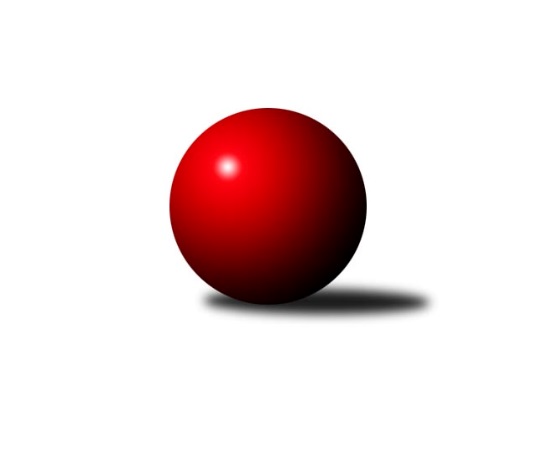 Č.6Ročník 2014/2015	13.11.2014Nejlepšího výkonu v tomto kole: 2573 dosáhlo družstvo: TJ Unie Hlubina COkresní přebor Ostrava 2014/2015Výsledky 6. kolaSouhrnný přehled výsledků:TJ Unie Hlubina C	- TJ Unie Hlubina E	7:1	2573:2316	10.0:2.0	10.11.TJ Sokol Bohumín D	- SKK Ostrava C	5:3	2430:2412	5.0:7.0	11.11.SKK Ostrava˝D˝	- TJ Unie Hlubina˝D˝	5:3	2250:2185	8.0:4.0	12.11.TJ VOKD Poruba C	- TJ Michalkovice B	5:3	2146:2122	7.0:5.0	12.11.TJ Sokol Bohumín F	- TJ Sokol Bohumín E	2:6	2237:2320	5.5:6.5	13.11.Tabulka družstev:	1.	TJ Sokol Bohumín D	6	6	0	0	33.0 : 15.0 	41.0 : 31.0 	 2386	12	2.	SKK Ostrava C	6	4	0	2	33.0 : 15.0 	46.0 : 26.0 	 2368	8	3.	TJ Unie Hlubina C	6	4	0	2	32.5 : 15.5 	46.0 : 26.0 	 2407	8	4.	TJ Michalkovice B	6	3	0	3	26.0 : 22.0 	39.5 : 32.5 	 2223	6	5.	TJ Sokol Bohumín E	6	3	0	3	24.0 : 24.0 	35.5 : 36.5 	 2198	6	6.	SKK Ostrava˝D˝	6	3	0	3	22.0 : 26.0 	35.0 : 37.0 	 2302	6	7.	TJ VOKD Poruba C	6	3	0	3	22.0 : 26.0 	34.0 : 38.0 	 2206	6	8.	TJ Unie Hlubina E	6	2	0	4	18.0 : 30.0 	30.0 : 42.0 	 2181	4	9.	TJ Unie Hlubina˝D˝	6	2	0	4	16.5 : 31.5 	27.0 : 45.0 	 2269	4	10.	TJ Sokol Bohumín F	6	0	0	6	13.0 : 35.0 	26.0 : 46.0 	 2184	0Podrobné výsledky kola:	 TJ Unie Hlubina C	2573	7:1	2316	TJ Unie Hlubina E	Radim Konečný	 	 209 	 220 		429 	 2:0 	 370 	 	174 	 196		Eva Michňová	Josef Navalaný	 	 208 	 204 		412 	 2:0 	 377 	 	178 	 199		Lucie Maláková	Stanislav Navalaný	 	 216 	 200 		416 	 0:2 	 448 	 	232 	 216		Veronika Rybářová	Karel Kudela	 	 237 	 210 		447 	 2:0 	 390 	 	203 	 187		Alžběta Ferenčíková	Rudolf Riezner	 	 221 	 226 		447 	 2:0 	 388 	 	176 	 212		Daniel Herák	Radmila Pastvová	 	 210 	 212 		422 	 2:0 	 343 	 	178 	 165		Michal Brablecrozhodčí: Nejlepší výkon utkání: 448 - Veronika Rybářová	 TJ Sokol Bohumín D	2430	5:3	2412	SKK Ostrava C	Karol Nitka	 	 198 	 207 		405 	 2:0 	 368 	 	192 	 176		Tomáš Kubát	Vlastimil Pacut	 	 191 	 187 		378 	 0:2 	 407 	 	197 	 210		Miroslav Heczko	Hana Zaškolná	 	 214 	 194 		408 	 1:1 	 406 	 	200 	 206		Miroslav Futerko	Markéta Kohutková	 	 202 	 197 		399 	 0:2 	 464 	 	243 	 221		Martin Futerko	Václav Kladiva	 	 217 	 230 		447 	 2:0 	 353 	 	160 	 193		Oldřich Stolařík	Miroslav Paloc	 	 188 	 205 		393 	 0:2 	 414 	 	193 	 221		Michal Blinkarozhodčí: Nejlepší výkon utkání: 464 - Martin Futerko	 SKK Ostrava˝D˝	2250	5:3	2185	TJ Unie Hlubina˝D˝	Tereza Vargová	 	 155 	 176 		331 	 1:1 	 334 	 	172 	 162		Monika Slovíková	Pavel Kubina	 	 195 	 190 		385 	 1:1 	 394 	 	210 	 184		Koloman Bagi	Vladimír Korta	 	 184 	 186 		370 	 0:2 	 389 	 	194 	 195		Jiří Preksta	Jiří Koloděj	 	 190 	 204 		394 	 2:0 	 345 	 	175 	 170		František Sedláček	Petr Šebestík	 	 203 	 173 		376 	 2:0 	 348 	 	176 	 172		Alena Koběrová	Miroslav Koloděj	 	 202 	 192 		394 	 2:0 	 375 	 	185 	 190		Jaroslav Kecskésrozhodčí: Nejlepšího výkonu v tomto utkání: 394 kuželek dosáhli: Koloman Bagi, Jiří Koloděj, Miroslav Koloděj	 TJ VOKD Poruba C	2146	5:3	2122	TJ Michalkovice B	Helena Hýžová	 	 189 	 184 		373 	 1:1 	 366 	 	180 	 186		Jan Zych	Radim Bezruč	 	 160 	 173 		333 	 1:1 	 335 	 	175 	 160		Martin Ščerba	Jiří Číž	 	 176 	 166 		342 	 0:2 	 403 	 	208 	 195		Radek Říman	Ladislav Míka	 	 199 	 185 		384 	 2:0 	 299 	 	144 	 155		Petra Jurášková	František Hájek	 	 175 	 178 		353 	 1:1 	 375 	 	170 	 205		Oldřich Bidrman	Zdeněk Hebda	 	 181 	 180 		361 	 2:0 	 344 	 	173 	 171		Tomáš Papalarozhodčí: Nejlepší výkon utkání: 403 - Radek Říman	 TJ Sokol Bohumín F	2237	2:6	2320	TJ Sokol Bohumín E	Günter Cviner	 	 194 	 207 		401 	 2:0 	 365 	 	178 	 187		Jan Kohutek	Vladimír Sládek	 	 159 	 194 		353 	 0:2 	 401 	 	192 	 209		Vojtěch Zaškolný	Petr Lembard	 	 174 	 206 		380 	 1:1 	 411 	 	209 	 202		Miroslava Ševčíková	Pavlína Křenková	 	 183 	 206 		389 	 0:2 	 415 	 	202 	 213		Martin Ševčík	Jana Frýdová	 	 152 	 170 		322 	 1:1 	 361 	 	149 	 212		Kateřina Honlová	Stanislav Sliwka	 	 179 	 213 		392 	 1.5:0.5 	 367 	 	179 	 188		Andrea Rojovározhodčí: Nejlepší výkon utkání: 415 - Martin ŠevčíkPořadí jednotlivců:	jméno hráče	družstvo	celkem	plné	dorážka	chyby	poměr kuž.	Maximum	1.	René Světlík 	TJ Sokol Bohumín D	421.50	282.3	139.2	4.7	2/3	(453)	2.	Stanislav Navalaný 	TJ Unie Hlubina C	418.88	280.8	138.1	4.5	2/2	(430)	3.	Martin Futerko 	SKK Ostrava C	416.00	287.7	128.3	6.4	2/2	(464)	4.	Michal Blinka 	SKK Ostrava C	414.92	281.3	133.7	6.6	2/2	(433)	5.	Jiří Koloděj 	SKK Ostrava˝D˝	414.33	280.9	133.4	6.6	4/4	(423)	6.	Rudolf Riezner 	TJ Unie Hlubina C	413.13	290.5	122.6	6.5	2/2	(447)	7.	Hana Zaškolná 	TJ Sokol Bohumín D	411.67	284.7	127.0	8.9	3/3	(441)	8.	Karel Kudela 	TJ Unie Hlubina C	408.00	285.9	122.1	9.1	2/2	(447)	9.	Radmila Pastvová 	TJ Unie Hlubina C	405.75	283.0	122.8	7.3	2/2	(422)	10.	Miroslav Heczko 	SKK Ostrava C	404.33	283.0	121.3	8.0	2/2	(432)	11.	Lenka Raabová 	TJ Unie Hlubina C	401.50	274.5	127.0	6.8	2/2	(436)	12.	Jaroslav Kecskés 	TJ Unie Hlubina˝D˝	399.50	285.0	114.5	8.5	3/3	(429)	13.	Miroslav Koloděj 	SKK Ostrava˝D˝	398.75	270.4	128.3	7.1	4/4	(443)	14.	Václav Kladiva 	TJ Sokol Bohumín D	397.11	281.3	115.8	10.9	3/3	(447)	15.	Koloman Bagi 	TJ Unie Hlubina˝D˝	397.00	276.3	120.7	9.7	3/3	(433)	16.	Miroslav Paloc 	TJ Sokol Bohumín D	397.00	282.0	115.0	8.6	3/3	(428)	17.	Karol Nitka 	TJ Sokol Bohumín D	394.17	275.9	118.3	7.3	3/3	(425)	18.	Miroslav Futerko 	SKK Ostrava C	393.75	291.5	102.3	9.8	2/2	(428)	19.	Oldřich Bidrman 	TJ Michalkovice B	393.00	281.0	112.0	8.2	3/4	(423)	20.	Helena Hýžová 	TJ VOKD Poruba C	392.50	280.3	112.3	8.8	3/3	(403)	21.	Rostislav Hrbáč 	SKK Ostrava C	392.00	274.0	118.0	8.0	2/2	(394)	22.	Petr Jurášek 	TJ Michalkovice B	391.83	275.2	116.7	8.2	3/4	(435)	23.	Jiří Preksta 	TJ Unie Hlubina˝D˝	390.50	267.8	122.8	10.0	2/3	(417)	24.	Petr Šebestík 	SKK Ostrava˝D˝	390.00	283.7	106.3	11.0	3/4	(437)	25.	Zdeněk Hebda 	TJ VOKD Poruba C	389.25	282.5	106.8	9.1	3/3	(423)	26.	Markéta Kohutková 	TJ Sokol Bohumín D	389.17	269.5	119.7	9.7	3/3	(445)	27.	Josef Paulus 	TJ Michalkovice B	389.00	275.0	114.0	9.0	3/4	(426)	28.	Tomáš Kubát 	SKK Ostrava C	387.92	274.6	113.3	8.7	2/2	(409)	29.	Ladislav Míka 	TJ VOKD Poruba C	386.25	257.5	128.8	8.5	2/3	(390)	30.	Günter Cviner 	TJ Sokol Bohumín F	384.33	285.8	98.5	10.8	3/3	(416)	31.	Veronika Rybářová 	TJ Unie Hlubina E	383.70	270.1	113.6	11.1	2/2	(448)	32.	Jan Zych 	TJ Michalkovice B	383.50	274.3	109.2	9.2	3/4	(408)	33.	Vlastimil Pacut 	TJ Sokol Bohumín D	380.38	279.9	100.5	12.9	2/3	(408)	34.	Libor Pšenica 	TJ Unie Hlubina˝D˝	380.00	279.0	101.0	9.8	2/3	(395)	35.	Jaroslav Čapek 	SKK Ostrava˝D˝	379.25	260.0	119.3	10.0	4/4	(387)	36.	Michaela Černá 	TJ Unie Hlubina C	379.25	273.8	105.5	11.8	2/2	(402)	37.	Jan Kohutek 	TJ Sokol Bohumín E	377.83	278.4	99.4	12.7	4/4	(397)	38.	Lucie Maláková 	TJ Unie Hlubina E	375.00	273.0	102.0	12.1	2/2	(439)	39.	Antonín Pálka 	SKK Ostrava˝D˝	374.67	259.3	115.3	8.7	3/4	(380)	40.	Stanislav Sliwka 	TJ Sokol Bohumín F	374.58	270.4	104.2	8.4	3/3	(409)	41.	Martin Ševčík 	TJ Sokol Bohumín E	374.42	270.3	104.1	11.1	4/4	(415)	42.	Andrea Rojová 	TJ Sokol Bohumín E	374.00	268.7	105.3	12.0	3/4	(394)	43.	Jiří Štroch 	TJ Unie Hlubina E	373.00	261.3	111.8	10.3	2/2	(393)	44.	Miroslav Futerko ml. 	SKK Ostrava C	372.75	261.5	111.3	11.0	2/2	(377)	45.	Alena Koběrová 	TJ Unie Hlubina˝D˝	372.67	258.7	114.0	11.0	3/3	(400)	46.	Libor Mendlík 	TJ Unie Hlubina E	370.50	274.0	96.5	13.0	2/2	(387)	47.	Bohumil Klimša 	SKK Ostrava˝D˝	369.33	274.0	95.3	13.3	3/4	(384)	48.	František Sedláček 	TJ Unie Hlubina˝D˝	366.83	270.4	96.4	13.9	3/3	(395)	49.	Tomáš Papala 	TJ Michalkovice B	366.67	270.0	96.7	12.0	3/4	(386)	50.	Miroslava Ševčíková 	TJ Sokol Bohumín E	366.50	263.3	103.2	11.3	4/4	(411)	51.	František Tříska 	TJ Unie Hlubina˝D˝	365.33	271.2	94.1	13.2	3/3	(433)	52.	Oldřich Stolařík 	SKK Ostrava C	365.00	262.3	102.8	11.5	2/2	(369)	53.	Kateřina Honlová 	TJ Sokol Bohumín E	364.83	256.6	108.3	9.6	4/4	(427)	54.	Pavel Kubina 	SKK Ostrava˝D˝	364.33	270.0	94.3	13.0	3/4	(385)	55.	Janka Sliwková 	TJ Sokol Bohumín F	364.25	275.0	89.3	14.5	2/3	(377)	56.	Petr Lembard 	TJ Sokol Bohumín F	363.00	262.8	100.2	14.2	3/3	(387)	57.	Ladislav Štafa 	TJ Sokol Bohumín F	361.33	272.0	89.3	14.3	3/3	(397)	58.	Pavlína Křenková 	TJ Sokol Bohumín F	359.50	250.0	109.5	12.3	2/3	(389)	59.	Martin Ščerba 	TJ Michalkovice B	357.00	261.5	95.5	12.3	4/4	(380)	60.	František Hájek 	TJ VOKD Poruba C	355.25	255.3	99.9	10.8	3/3	(381)	61.	Lukáš Skřipek 	TJ VOKD Poruba C	355.00	255.0	100.0	13.0	2/3	(360)	62.	Radim Bezruč 	TJ VOKD Poruba C	354.83	260.9	93.9	13.3	3/3	(383)	63.	Jiří Číž 	TJ VOKD Poruba C	354.00	262.0	92.0	12.5	2/3	(366)	64.	František Modlitba 	TJ Sokol Bohumín E	353.83	258.3	95.5	14.5	3/4	(378)	65.	Monika Slovíková 	TJ Unie Hlubina˝D˝	351.08	252.0	99.1	10.1	2/3	(380)	66.	Vladimír Sládek 	TJ Sokol Bohumín F	346.67	257.0	89.7	16.8	2/3	(383)	67.	Eva Michňová 	TJ Unie Hlubina E	338.00	242.9	95.1	16.9	2/2	(391)	68.	Jana Frýdová 	TJ Sokol Bohumín F	336.50	258.5	78.0	21.5	2/3	(351)		Jiří Břeska 	TJ Unie Hlubina E	407.25	280.0	127.3	4.3	1/2	(427)		Radek Říman 	TJ Michalkovice B	404.00	277.5	126.5	7.0	2/4	(405)		Radim Konečný 	TJ Unie Hlubina C	400.50	280.0	120.5	6.0	1/2	(429)		Bart Brettschneider 	TJ Unie Hlubina C	391.00	284.0	107.0	7.0	1/2	(391)		Alžběta Ferenčíková 	TJ Unie Hlubina E	390.00	265.0	125.0	6.0	1/2	(390)		Vojtěch Zaškolný 	TJ Sokol Bohumín E	387.33	267.7	119.7	9.7	2/4	(414)		Daniel Herák 	TJ Unie Hlubina E	387.00	274.2	112.8	12.0	1/2	(409)		Josef Navalaný 	TJ Unie Hlubina C	385.50	286.0	99.5	9.5	1/2	(412)		Pavel Chodura 	SKK Ostrava C	382.00	267.0	115.0	6.0	1/2	(382)		Vladimír Korta 	SKK Ostrava˝D˝	370.00	266.0	104.0	8.0	1/4	(370)		Petr Řepecky 	TJ Michalkovice B	369.00	262.0	107.0	9.5	1/4	(381)		Anna Káňová 	TJ Unie Hlubina E	369.00	268.0	101.0	11.0	1/2	(369)		Michal Brablec 	TJ Unie Hlubina E	357.50	264.5	93.0	12.0	1/2	(372)		Hana Vlčková 	TJ Unie Hlubina˝D˝	352.00	262.0	90.0	12.0	1/3	(352)		Karel Svoboda 	TJ Unie Hlubina E	350.00	245.0	105.0	9.0	1/2	(350)		René Svoboda 	SKK Ostrava˝D˝	336.00	233.0	103.0	13.0	1/4	(336)		Petr Stareček 	TJ VOKD Poruba C	336.00	245.0	91.0	13.0	1/3	(336)		Jaroslav Šproch 	SKK Ostrava˝D˝	333.00	246.0	87.0	19.0	1/4	(333)		Tereza Vargová 	SKK Ostrava˝D˝	331.00	235.0	96.0	14.0	1/4	(331)		Michal Borák 	TJ Michalkovice B	327.50	232.5	95.0	14.0	2/4	(349)		Vladimír Rada 	TJ VOKD Poruba C	326.00	236.0	90.0	14.3	1/3	(358)		Radek Richter 	TJ Sokol Bohumín F	326.00	243.5	82.5	17.5	1/3	(328)		Petra Jurášková 	TJ Michalkovice B	324.50	250.5	74.0	15.5	2/4	(350)		Radomíra Kašková 	TJ Michalkovice B	298.00	226.5	71.5	22.0	1/4	(315)		David Zahradník 	TJ Sokol Bohumín E	270.00	208.0	62.0	18.0	1/4	(270)Sportovně technické informace:Starty náhradníků:registrační číslo	jméno a příjmení 	datum startu 	družstvo	číslo startu
Hráči dopsaní na soupisku:registrační číslo	jméno a příjmení 	datum startu 	družstvo	Program dalšího kola:7. kolo17.11.2014	po	17:00	TJ Michalkovice B - TJ Sokol Bohumín D	17.11.2014	po	17:00	TJ Unie Hlubina˝D˝ - TJ Sokol Bohumín F	18.11.2014	út	17:00	TJ Unie Hlubina E - SKK Ostrava˝D˝	18.11.2014	út	17:00	TJ Sokol Bohumín E - TJ VOKD Poruba C	19.11.2014	st	17:00	SKK Ostrava C - TJ Unie Hlubina C	Nejlepší šestka kola - absolutněNejlepší šestka kola - absolutněNejlepší šestka kola - absolutněNejlepší šestka kola - absolutněNejlepší šestka kola - dle průměru kuželenNejlepší šestka kola - dle průměru kuželenNejlepší šestka kola - dle průměru kuželenNejlepší šestka kola - dle průměru kuželenNejlepší šestka kola - dle průměru kuželenPočetJménoNázev týmuVýkonPočetJménoNázev týmuPrůměr (%)Výkon1xMartin FuterkoSKK C4641xMartin FuterkoSKK C119.754641xVeronika RybářováHlubina E4481xVáclav KladivaBohumín D115.364471xRudolf RieznerHlubina C4471xVeronika RybářováHlubina E112.754484xKarel KudelaHlubina C4471xRudolf RieznerHlubina C112.54471xVáclav KladivaBohumín D4473xKarel KudelaHlubina C112.54471xRadim KonečnýHlubina C4291xRadek ŘímanMichalkovice A110.62403